MyChartThe following information is available in MyChart:Results, with exception to those excluded by law and Health System policyInpatient – Released on the discharge date (results not finalized by discharge will follow the ambulatory timeframes below)Ambulatory – Released as follows after finalization:Laboratory – 24 hoursImaging, including Cardiology – 48 hoursPathology – 48 hoursInpatient Notes/ReportsDischarge Instructions - Released on the discharge dateDischarge Summaries – Released once electronically signed by the providerConsultation Notes – Released once electronically signed by the providerAmbulatory/Outpatient Notes/ReportsAfter Visit Summary - Released on the encounter dateClinic/Progress Notes – Released once the encounter is closed by the providerProceduresProcedure Notes – Released once electronically signed by the providerHistory & Physical Notes (View Only, Interval, and Pre-Procedure) – Released once electronically signed by the providerPatients may also request and receive copies of their medical records as follows:Option 1 - MyChartLog into your UVA Health MyChart accountClick on the  icon and select Sharing Hub, which is under the Sharing section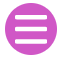 Select Request formal copy of health record and complete the formUpon receipt, HIM will validate the authorization and release the recordsOption 2 - Health Information Management (HIM)Submit a completed Authorization to Release Patient Information form to HIM, either via email, fax, mail, or walk-in at one of the locations belowFor the Medical Center, COVID “walk-in” results and return to work/school are provided.  All other requests are released at a later date/time.ResourcesMyChart - https://mychart.healthsystem.virginia.edu/mychart/UVA Health – Health Information Management Locations*For Community Health (CH) medical group clinics, please select the closest CH facilityOBTAINING COPIES OF YOUR MEDICAL RECORDCharlottesvillePO Box 800476Charlottesville, VA 22908434-924-5136434-924-2432 (fax)CLHIMDCT@hscmail.mcc.virginia.edu*Prince William8700 Sudley RoadManassas, VA 20110703-369-8297703-369-8285 (fax)*Haymarket15225 Heathcote BoulevardHaymarket, VA 20169540-369-8297571-284-1429*Culpeper501 Sunset LaneCulpeper, VA 22701540-829-4386540-829-4326ROI@culpeperhospital.org